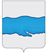 АДМИНИСТРАЦИЯ ПЛЕССКОГО ГОРОДСКОГО ПОСЕЛЕНИЯПРИВОЛЖСКОГО МУНИЦИПАЛЬНОГО РАЙОНАИВАНОВСКОЙ ОБЛАСТИПОСТАНОВЛЕНИЕ«14» июня 2019 г.                                                                         №83 г. ПлёсОб утверждении положения  об условиях и порядке поощрения дружинников народной дружины Плесского городского поселенияВ целях реализации Федерального закона от 02.04.2014 года № 44-ФЗ «Об участии граждан в охране общественного порядка», в соответствии с  Федеральным законом от 06.10.2003 года № 131-ФЗ «Об  общих принципах организации  местного самоуправления в Российской Федерации», с Уставом Плесского городского поселения,1. Утвердить Положение об условиях и порядке поощрения дружинников народной дружины Плесского городского поселения (приложение 1).2. Опубликовать настоящее постановление в установленном на официальном сайте администрации Плесского городского поселения.3. Контроль за исполнением настоящего постановления возложить на заместителя Главы Плесского городского поселения Шабурова А.В.Настоящее постановление вступает в силу с момента его опубликования.ВрИП Главы Плёсскогогородского поселения                                                                         Д.А.Натура